　　　　　　　生徒厚生委員会だより　　　　　　　　　　　　　　　　　　　　担当　3年1組これからの季節、熱中症になりやすい時期になります。コロナ感染の予防もしながら気を付けて生活していきましょう。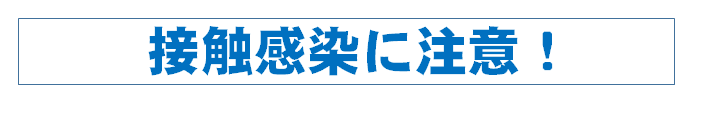 人は、“無意識に”顔を触っています！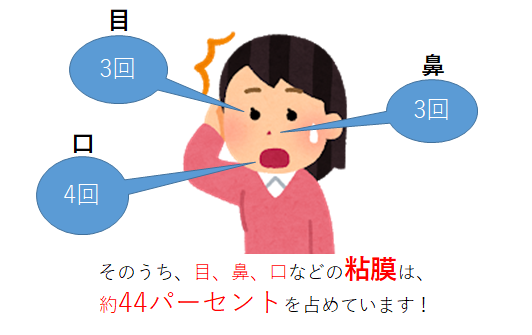 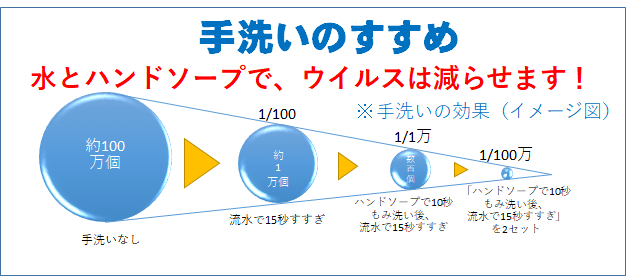 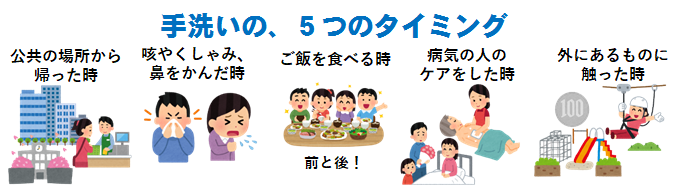 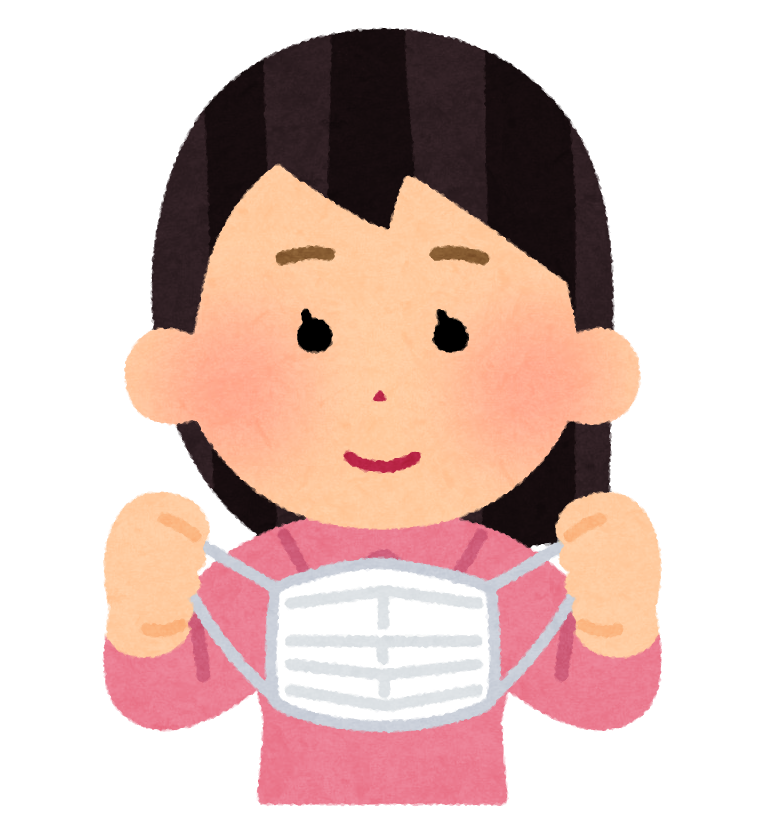 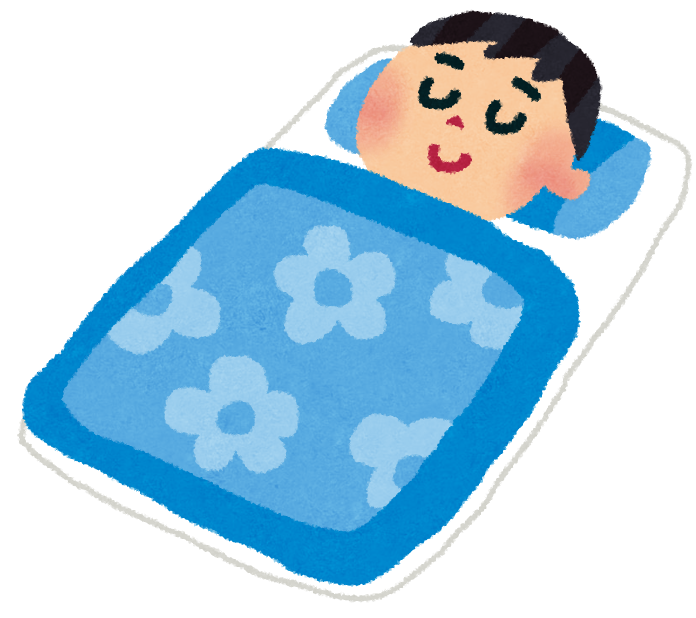 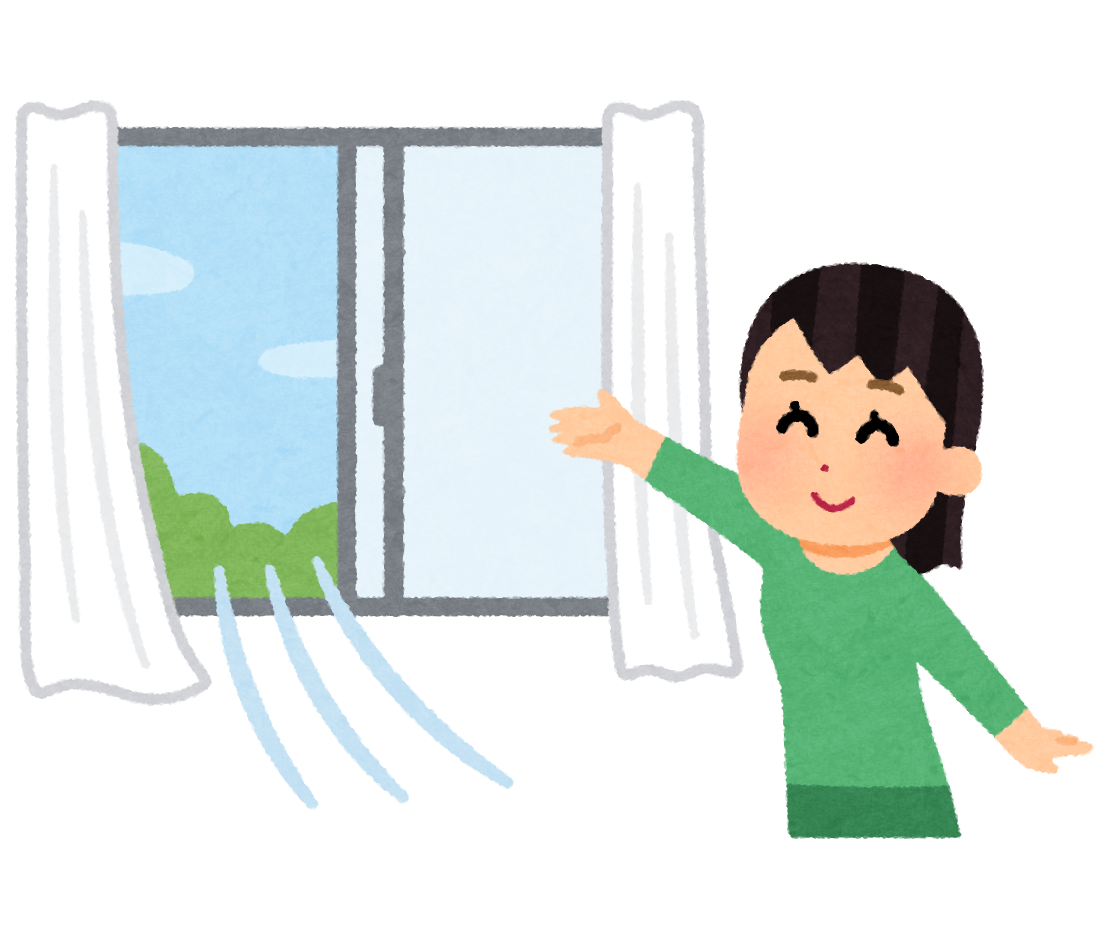 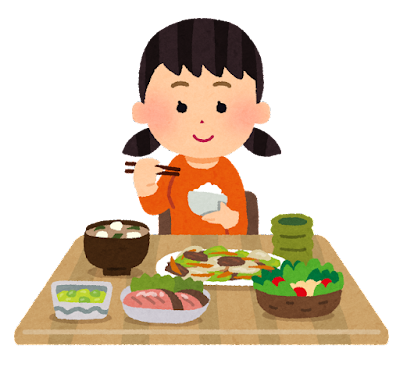 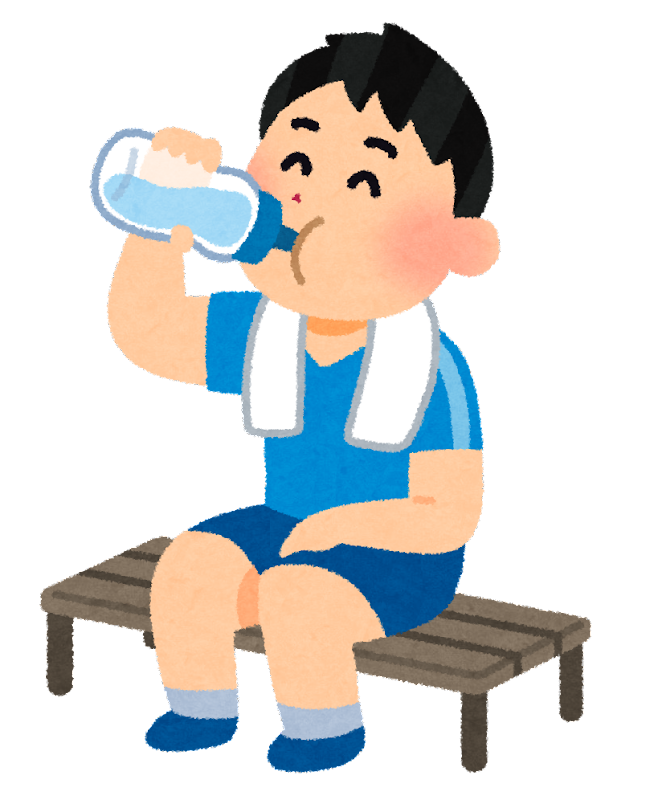 